Комплекс упражнений для детей 4-5 лет.(с мячом)1.. «МЯЧ ВВЕРХ» И. п.: стоя, ноги на ширине плеч, мяч держать двумя руками внизу.  Выполнение: 1 – руки с мячом вверх, прогнуться, посмотреть на мяч. 2 – вернуться в и. п. Повторить: 4 раза.2. «НАКЛОНЫ С МЯЧОМ» И. п.: стоя, ноги на ширине плеч, руки с мячом опущены.  Выполнение: 1 – поднять мяч вверх. 2 – наклон в правую сторону, руки прямые, мяч в руках над головой. 3 – вернуться в и.п. То же в другую сторону.    Повторить: по 4 раза в каждую сторону.3. «ПОВОРОТ  С МЯЧОМ» И. п.: стоя, ноги на ширине плеч, прямые руки с мячом впереди Выполнение: 1 – поворот в правую сторону, ноги не двигаются, руки с мячом не опускать. 2 – вернуться  в  и.п.  3 –поворот в левую сторону, ноги не двигаются, руки с мячом не опускать. 4 – вернуться в и. п  Повторить: по 3 раза в каждую сторону.4. «ПРИСЕДАНИЕ» И. п.: ноги параллельно, мяч держим двумя руками внизу  Выполнение: 1 – присесть; мяч в прямых руках перед собой; спину держать прямо; смотреть вперед. 2 – вернуться в и. п.  Повторить: 5 раз.5. «ПЕРЕЛОЖИ МЯЧ» И. п.: ноги параллельно, обе руки опущены вниз, в правой мяч.  Выполнение: 1 – поднять обе руки вперед, переложить мяч в левую руку. 2 – вернуться в и. п. (мяч в левой руке). 3 – поднять обе руки вперед, переложить мяч в правую руку. 4 – вернуться в и. п. Повторить: 4 раза.6. Дыхательное упражнение «ПОДУЙ НА ПАЛЬЦЫ». Дети складывают пальцы в щепоть, подносят их ко рту и, сделав носом вдох дуют на пальцы, сложенные в щепоть.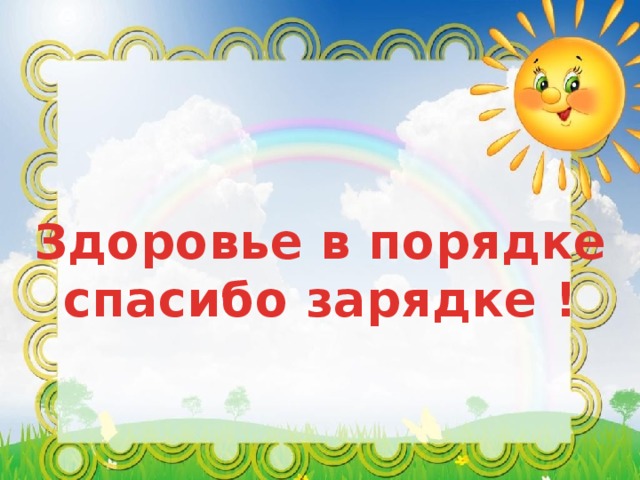 